    HRVATSKA DEMOKRATSKA ZAJEDNICA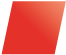 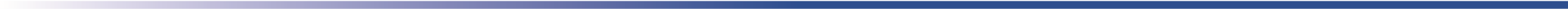 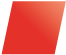 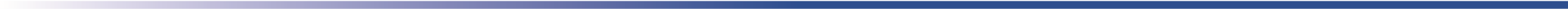                    GRADSKO IZBORNO POVJERENSTVO                     GRADA STAROGA GRADANa temelju članka 50. stavak 1. i članka 55. Pravilnika o unutarstranačkim izborima u Hrvatskoj demokratskoj zajednici – integralna verzija, Ur.broj: 05-20/768 od 19. listopada 2020. godine, Gradsko  izborno povjerenstvo HDZ-a Grada Staroga Grada na sjednici održanoj 20. studenoga 2020. godine, donijelo je: O D L U K Uo utvrđivanju pravovaljanih kandidatura zaizbor članova Gradskog odbora HDZ-aGrada Staroga Grada iizbor  izaslanika gradske organizacije HDZ-a Grada Staroga Grada za izbornu skupštinu županijske organizacije HDZ-aI.Utvrđuje se pravovaljanost kandidatura za izbor članova  Gradskog odbora HDZ-a Grada Staroga Grada  i kandidatura za izbor izaslanika gradske organizacije HDZ-a Grada Staroga Grada za izbornu skupštinu županijske organizacije HDZ-a, na izborima koji će se održati 22. studenoga 2020. godine., prema broju potpisa potpore:Za članove Gradskog odbora HDZ-aANTE BIŽACA  - 15 potpisa potporeZANIO BURATOVIĆ - 15 potpisa potporeLENKO ĐUDERIJA - 15 potpisa potporeŽELJKO IVANKOVIĆ - 15 potpisa potporeIVAN KOVAČEVIĆ - 15 potpisa potporePERO KOVAČEVIĆ - 15 potpisa potporeVINKO MAROEVIĆ - 15 potpisa potporeIVICA MATKOVIĆ - 15 potpisa potporeANDRO PETRIĆ - 15 potpisa potporeIVICA PETRIĆ - 15 potpisa potporeANA PLENKOVIĆ - 15 potpisa potporeDAVOR SANSEVIĆ - 15 potpisa potporeNIKŠA VIDOŠEVIĆ - 15 potpisa potporePROSPER VLAHOVIĆ - 15 potpisa potporeVINKO VRANJICAN - 15 potpisa potporeZa izaslanika gradske organizacije HDZ-a Grada Staroga Grada za izbornu skupštinu županijske organizacije HDZ-a:VINKO MAROEVIĆII.Kandidati će na kandidacijskoj listi i glasačkom listiću biti poredani abecednim redom. III.Ova Odluka će se  objaviti na mrežnoj stranici HDZ-a Splitsko-dalmatinske županije hdzst.com. IV.Ova Odluka stupa na snagu danom donošenja.U Starom Gradu 20. studenoga 2020.PredsjednikGradskog izbornog povjerenstva HDZ-aGrada  Staroga GradJure Moškatelo